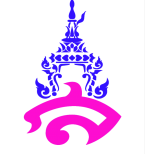 กำหนดการแผนการจัดการเรียนรู้กลุ่มสาระการเรียนรู้ศิลปะ   สาระนาฏศิลป์		 ชั้นประถมศึกษาปีที่ 3รายวิชา นาฏศิลป์		( 1 ชั่วโมง / สัปดาห์ )	ภาคเรียนที่ 1 ปีการศึกษา 2563สัปดาห์ที่แผนการจัดการเรียนรู้ / เนื่อหาเวลา ( คาบ)1-2การร่ายรำเบื้องต้น- นาฏยศัพท์23-4การร่ายรำเบื้องต้น- ภาษาท่านาฏศิลป์24-5การเคลื่อนไหวประกอบท่าทางของคน สัตว์ สิ่งของ26การเคลื่อนไหวประกอบสถานการณ์สั้นๆ17 - 8การเคลื่อนไหวประกอบสถานการณ์ที่กำหนดให้29 - 10การแสดงนาฏศิลป์ไทย211 - 12รำวงมาตรฐาน213 - 14การแสดงนาฏศิลป์พื้นเมืองภาคกลาง /ภาคเหนือ215 - 16การแสดงนาฏศิลป์พื้นเมืองภาคอีสาน /ภาคใต้217หลักในการชมการแสดง118สอบปลายภาค1